Anerkennung ausländischer Berufsabschlüsse: wer macht was?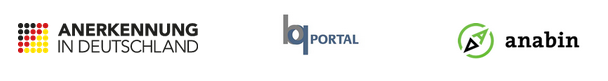 Anerkennung in Deutschland, das BQ-Portal und anabin informieren Sie zu Fragen der Anerkennung ausländischer Berufsabschlüsse. Diese Übersicht zeigt Ihnen genau, wo Sie Informationen und Hilfe bei den unterschiedlichen Verfahrensschritten erhalten:
https://portale.anerkennung-in-deutschland.deAnerkennung in Deutschland: www.anerkennung-in-deutschland.deDas Anerkennungsgesetz (BGFG) ist die Kurzform für das BGFG – BerufsQualifikationsFestellungsGesetz, das für über 600 Berufe auf Bundesebene am 1. April 2012 in Kraft getreten ist (http://www.gesetze-im-internet.de/bqfg/index.html ). Die Länder haben entsprechende Gesetze für landesrechtlich geregelte Berufe gemacht, z.B. das BGFG-NRW vom 15.6.2013. Portal „Anerkennung in Deutschland“gibt es als APP in 5 Sprachen und als Webportal in 11 Sprachen: in Englisch, Spanisch, Italienisch, Rumänisch, Polnisch, Türkisch, Griechisch und ArabischDer Anerkennungs-Finder gibt genauere Informationen zu den Berufen:
https://www.anerkennung-in-deutschland.de/html/de/anerkennungs_finder.php  Wofür ist eine Anerkennung notwendig?Erlaubnis zur Berufsausübung und zum Führen der BerufsbezeichnungReglementierte Berufe dürfen nur mit Nachweis einer bestimmten Qualifikation ausgeführt werden, zum Beispiel dürfen Ärzte, Psychotherapeuten, Apotheker, Krankenpfleger, Rechtsanwält, Lehrer, Erzieher und Ingenieure ohne Approbation oder staatlich anerkanntem Abschluss nicht arbeiten. Selbstständigkeit im zulassungspflichtigen HandwerkVerbesserung der Chancen auf dem ArbeitsmarktBei nicht-reglementierten Berufen darf man auch ohne gesetzlich anerkanntem Berufsabschluss in dem Beruf arbeiten, wenn der Arbeitgeber einen einstellt, zum Beispiel bei Betriebswirten, Köchen, Mathematiker, Ökonomen, Journalisten, alle Ausbildungsberufe, alle aus dem Dualen System. Vorgehen bei der Anerkennung Anerkennungsberatung (bei Kammern und Verbänden des jeweiligen Berufs)
Einreichen der Zeugnisse über Schul- und Berufsabschlüssen
Bescheinigung, dass die Anerkennung wahrscheinlich ist und wieviel sie kosten wirdAntrag beim Jobcenter zur Übernahme der AnerkennungskostenAntrag auf Anerkennung bei der Anerkennungsstelle des jeweiligen Berufs
Meist bekommt man als erstes eine Rechnung, die man beim JC zur Bezahlung einreichtBescheid der Anerkennungsstellea) keine wesentlichen Unterschiede 
zwischen dem ausländischen und deutschen Berufsabschluss 
-> Gleichstellung und Gleichbezahlung wie die entsprechende deutsche Fachkraft
b) wesentliche Unterschiede
-> Bescheid über teilweise Gleichwertigkeit -> Anpassungsqualifizierung
-> Berufszulassung unter Auflagen, z.B. Ausgleichsmaßnahmen, Nachqualifizierung
c) keine Gleichwertigkeit -> Ablehnungsbescheid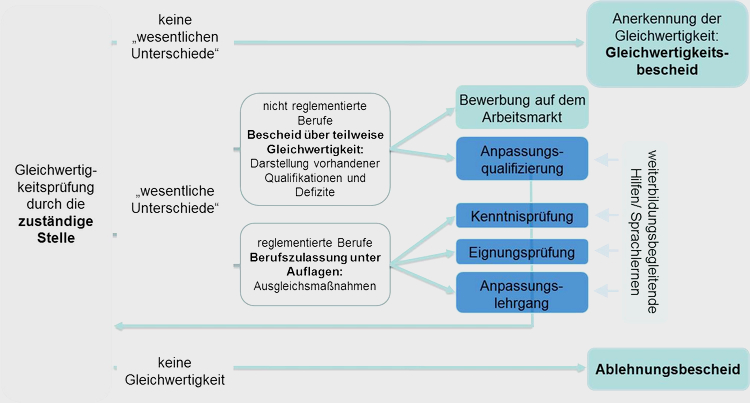 http://www.netzwerk-iq.de/berufliche-anerkennung/inhalt/das-anerkennungsverfahren.htmlBQ-Portal: www.bq-portal.de  Das „BQ-Portal – Das Informationsportal für ausländische Berufsqualifikationen“ ist eines der dauerhaften Projekte des IW (= Instituts der deutschen Wirtschaft). Es hilft Unternehmen und Kammern, ausländische Berufsabschlüsse besser bewerten zu können.	 (https://www.iwkoeln.de/institut/projekte/bq-portal.html) Industrie und Handel (IHK) Anerkennungen bundesweit zentral (außer Wuppertal, Braunschweig und Hannover) durch 
IHK Fosa (FOreign Skills Approval): http://www.ihk-fosa.de Anerkennungsberatung (s. 2.1.1) für ausländische Berufsabschlüsse:
Akhila Kunstmann, Tel. 0221 1640-6152, akhila.kunstmann@koeln.ihk.de
https://www.ihk-koeln.de/Anerkennung_auslaendischer_Berufsabschluesse.AxCMS  Willkommenslotsen bei der IHK Köln für Aus- und Weiterbildung von Geflüchteten
Larissa Karthaus, Tel. 0221 1640-6780, larissa.karthaus@koeln.ihk.de
https://www.ihk-koeln.de/Beratung_zur_betrieblichen_Integration_von_gefluechteten_Menschen.AxCMS?ActiveID=7199Vorgehen bei der Anerkennung Anerkennungsberatung bei der IHK
Bescheinigung, dass die Anerkennung wahrscheinlich ist und wieviel sie kosten wirdAntrag beim Jobcenter zur Übernahme der AnerkennungskostenAntrag auf Anerkennung bei IHK Fosa stellen
Die IHK Fosa schickt als erstes eine Rechnung, die man beim JC zur Bezahlung einreichtAnerkennung durch die IHK Fosa 
a) keine wesentlichen Unterschiede ->  Gleichstellung und Gleichbezahlung wie die entsprechende deutsche Fachkraft
b) wesentliche UnterschiedeEine Erhebung zeigte, dass die ausländischen Fachkräfte nach der Anerkennung ihres Berufsabschlusses ca. 1000 – 1500 Euro mehr verdienen und eher in Arbeit kommen.Weg zur beruflichen Anerkennung im Bereich der IHK
http://www.netzwerk-iq.de/fileadmin/Redaktion/Downloads/FBQ/Materialien/Material/170328_Schaubild_IHK.pdf Handwerk (HWK)In Köln ist die HWK-Köln zuständig: www.hwk-koeln.deWillkommenslotsin bei der HWK-Köln: 
Beratung von KMU in allen Fragen der betrieblichen Integration von Flüchtlingen
Michele Pützkuhl, Tel. 0221/2022-485, puetzkuhl@hwk-koeln.de
https://www.hwk-koeln.de/ansprechpartner/b-a-michele-puetzkuhl-32,0,dadetail_AUSBILDUNG.html?id=233 Anerkennung ausländischer Bildungsabschlüsse bei der HWK-Köln: 
Andrea Weinand, Tel. 0221/2022-296, weinand@hwk-koeln.de
https://www.hwk-koeln.de/ansprechpartner/anerkennung-und-gleichstellung-auslaendischer-bildungsabschluesse-32,813,dalist.html?das=108Weg zur beruflichen Anerkennung im Bereich der HWK
http://www.netzwerk-iq.de/fileadmin/Redaktion/Downloads/FBQ/Materialien/Material/170328_Schaubild_HWK.pdfFreie Berufesind in Bundes- und Landesverbänden der jeweiligen Berufe zusammengeschlossen:Heilberufe (Ärzte, Psychotherapeuten, Apotheker, Physiotherapeuten, Heilpraktiker, Logopäden)Rechts-, Steuer-, Wirtschaftsberater (Rechtsanwälte, Steuerberater, Notare, etc.)Technisch-naturwissenschaftlicher Bereich (Architekten, Ingenieure, Sachverständige, Pharmazeutisch-Technische Angestellte PTA, Zahnmedizinisch- Technische Angestellte ZTA, Medizinisch- Technische Angestellte MTA)Kultureller Bereich (Presse, Dolmetscher, Restauratoren)Wege zur beruflichen Anerkennung (speziell für jeden Heilberuf)
http://www.netzwerk-iq.de/fachstelle-beratung-und-qualifizierung/produkte-materialien/materialien.html#c7677 Anerkennung für akademische Heilberufe:
Flyer in Deutsch, Englisch, Spanisch, Russisch, Arabisch: 
https://www.anerkennung-in-deutschland.de/html/de/downloads.php Deutsche Version: https://www.anerkennung-in-deutschland.de/media/2015_BAMF_Broschuere_akademische_Heilberufe.pdf LandwirtschaftWillkommenslotsen für Geflüchtete im Agrarbereich:
Ansprechpartnerin Tanja Iken (Münster), Tel. 0251 2376-471. tanja.iken@lwk.nrw.de
http://www.landwirtschaftskammer.de/bildung/willkommenslotsen.htm 
http://www.landwirtschaftskammer.de/bildung/pdf/willkommenslotse-lwk-nrw.pdfBerufsausbildungen im Agrarbereich 
in NRW für 13 „grüne Berufe“: Brenner/-in, Fachkraft Agrarservice, Fischwirt/-in, Forstwirt/-in, Gärtner/-in, Hauswirtschafter/-in, Landwirt/-in, Milchwirtschaftliche/r Laborant/-in, Milchtechnologe/-in, Pferdewirt/-in, Pflanzentechnologe/-in, Revierjäger/-in, Tierwirt/-in, Winzer/-in:  https://www.bildungsserveragrar.de/ausbildung/gruene-berufe/ 
http://www.landwirtschaftskammern.de/pdf/berufsausbildung.pdf Studiengänge im Agrarbereich:
Agrar-, Forst- und Ernährungswissenschaften an Hochschulen und Duale Studiengänge:
https://www.bildungsserveragrar.de/studium/KOFA (Kompetenzzentrum Fachkräftesicherung) für KMUAnsprechpartner für KOFA in Köln
Svenja JAMBO, Tel. 0221 4981-794, jambo@iwkoeln.de
https://www.iwkoeln.de/institut/personen/detail/svenja-jambo.html KOFA für Flüchtlinge:
https://www.kofa.de/themen-von-a-z/fluechtlinge?pk_campaign=Google-Adwords&pk_kwd=fluechtlinge-dossierKOFA-Maßnahmenkette zur Integration von Flüchtlingen:
https://www.kofa.de/fileadmin/Dateiliste/Publikationen/Sonstige_Dateien/221116_KOFA-Massnahmenkette.pdf Dowload „Ausbildung von Flüchtlingen – Handlungsempfehlung“
https://www.kofa.de/fileadmin/Dateiliste/Publikationen/Handlungsempfehlungen/Handlungsempfehlung-Ausbildung-von-Fluechtlingen.pdf Diversitiy Management
https://www.kofa.de/fileadmin/Dateiliste/Publikationen/Handlungsempfehlungen/Handlungsempfehlung_Diversity_Management.pdf Anabin: http://anabin.kmk.org  Für die Anerkennung von Schulabschlüssen sind je nach Schulart unterschiedliche Anerkennungsstellen zuständig: https://www.anerkennung-in-deutschland.de/html/de/anerkennung_im_schulbereich.php Detaillierte Auflistung der Anerkennungsmöglichkeiten:
http://www.gib.nrw.de/service/downloaddatenbank/wegweiser-anerkennung2-nrw https://www.schulministerium.nrw.de/docs/Internationales/Abschluesse/Anerkennung/index.html Berufsanerkennung bei fehlenden schriftlichen DokumentenQA - QualifikationsanalyseWenn die entsprechenden Zeugnisse fehlen, können die beruflichen Kompetenzen auch praktisch ermittelt werden: Die Qualifikationsanalyse ist ein praktischer Nachweis der Qualifikation und keine Prüfung. Sie bietet dem Berufstätigen und dem Arbeitgeber eine fachlich optimale Einschätzung über die beruflichen Kompetenzen. Zum Beispiel durch eine Arbeitsprobeein Fachgespräch eine Probearbeit in einem Betriebhttps://www.anerkennung-in-deutschland.de/html/de/qualifikationsanalyse.php Die dabei entstehenden Kosten (z.B. Material, Raum- oder Werkstattkosten, Praktikerin/Praktiker) können zum Beispiel von Jobcentern, Stiftungen oder dem Sonderfonds Qualifikationsanalysen im Rahmen des Projekts „Prototyping Transfer“ übernommen werden. Das ist möglich bei Anerkennungen durch IHK FOSA , Industrie- und Handelskammer zu Köln, Westdeutscher Handwerkskammertag,Merkblatt in vielen Sprachen (32 Seiten): https://www.anerkennung-in-deutschland.de/media/2016_05_18_BIBB_Prototyping_Flyer_mit_Merkblaettern.pdfErgebnisse aus dem Projekt Prototyping:
https://www.anerkennung-in-deutschland.de/media/prototyping_zusammenfassung_2013_endfassung.pdfValiKom – Validierung von Kompetenzen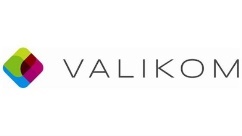 Abschlussbezogene Validierung non-formal und informell erworbener Kompetenzen Zielgruppe: Ungelernte und angelernte Menschen über 25 Jahre mit mindestens 1 Jahr ArbeitserfahrungZiel: Feststellung ihrer Kompetenzen und Ausstellung von Teil-Zertifikaten der IHK 
über diese KompetenzenKontakt: Anke Waldmann, Tel. Tel. 0221 1640-6040, anke.waldmann@koeln.ihk.dehttps://www.ihk-koeln.de/ValiKom.AxCMS?ActiveID=7808 https://www.anerkennung-in-deutschland.de/media/infografik-qualifikationsanalyse.pdf MySkills-Test: https://www.arbeitsagentur.de/myskills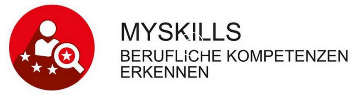 Zielgruppe: deutsche, ausländische und geflüchtete Kunden und Kundinnen der Arbeitsagentur mit fehlenden formalen Abschlüssen Ziel: Einschätzung der Kompetenzen und des beruflichen Handlungswissen Sprachen: Deutsch, Englisch, Persisch (Farsi), Hocharabisch, Türkisch, RussischDauer des MySkills-Tests: ca. 4 StundenBeantwortung von komplexen Fragen – ergänzt mit Bildern und Videos -, die sich auf alltägliche Situationen in einem von 30 Ausbildungsberufen beziehen. Ort: Computer im Berufspsychologischen ServiceBisher für 8 Berufe (Kfz-Mechatroniker/in, Verkäufer/in, Landwirt/in, Koch/Köchin, Fachkraft für Metalltechnik - Konstruktionstechnik, Hochbaufacharbeiter/in – Maurerarbeiten, Tischler/in, Bauten- und Objektbeschichter/in)Geplant in den nächsten Monaten: 30 BerufeFlyer in Deutsch, Englisch, Persisch (Farsi), Hocharabisch, Türkisch, Russisch: 
https://www3.arbeitsagentur.de/web/wcm/idc/groups/public/documents/webdatei/mdaw/mjiy/~edisp/egov-content552000.pdf?_ba.sid=EGOV-CONTENT552015 https://www.arbeitsagentur.de/myskills Geflüchtete FrauenKOFAhttps://www.kofa.de/themen-von-a-z/fluechtlinge/gefluechtete-frauen Stark im Beruf: http://www.starkimberuf.de/ In Köln: Frauen gegen Erwerbslosigkeit e.V., Christinastr. 62-64, 50733 Köln, 
Ansprechpartner/in: Karin Hofmann, 0221/7327251
k.hofmann@frauen-erwerbslos.deArbeit finden in Deutschland 
– Tipps von Flüchtlingen für Flüchtlinge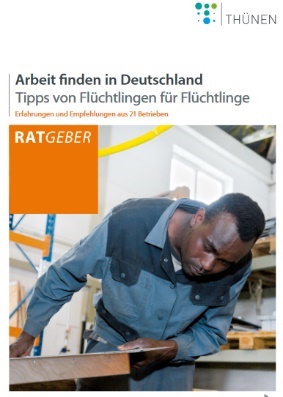 Um von erfolgreichen Beispielen zu lernen, haben wir 21 Unternehmen besucht, die geflüchtete Menschenfest angestellt oder in Ausbildung genommen haben. Es handelte sich um ganz verschiedene Betriebe – von der Tischlerei über den Metallbau bis zum Handel. Dort haben wir sowohl die Arbeitgeber als auch die geflüchteten Menschen über ihren Weg in die Beschäftigung befragt.http://www.thuenen.de/media/ti-themenfelder/Laendliche_Lebensverhaeltnisse/Thuenen-Arbeitsgruppe__Integration_von_Fluechtlingen_/Arbeit_finden_in_Deutschland/Ratgeber_Arbeit_finden_dt.pdf http://www.thuenen.de/media/ti-themenfelder/Laendliche_Lebensverhaeltnisse/Thuenen-Arbeitsgruppe__Integration_von_Fluechtlingen_/Arbeit_finden_in_Deutschland/Arbeit_finden_arab.pdf Erstellt vom Johann Heinrich von Thünen-Institut (Bundesforschungsinstitut für Ländliche Räume, Wald und Fischerei), www.thuenen.de 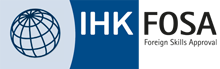 IHK FOSA (Industrie- und Handelskammer 
Foreign Skills Approval)Bundesweit (ohne Wuppertal, BS, H)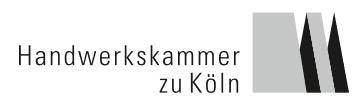 HandwerkskammerZentralverbands des dt. Handwerks gibt Übersicht aller zuständigen Handwerkskammern: www.zdh.de 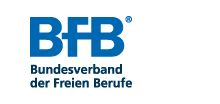 Kammern und Verbände der freien Berufe 
Bundesverband: www.freie-berufe.de 
Landesverband NRW: www.vfb-nw.de 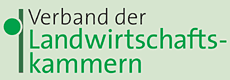 Landwirtschaftskammern
www.landwirtschaftskammern.de  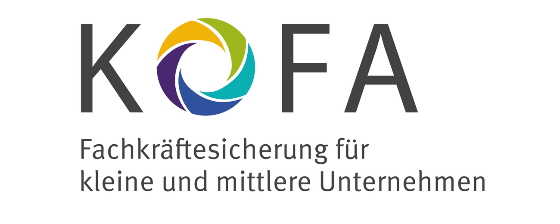 KOFA - Kompetenzzentrum Fachkräftesicherung
www.kofa.de 
für die KMU (Kleinen und mittleren Unternehmen)
= Projekt des IW (Institut der deutschen Wirtschaft)SchulabschlussAnerkennende StelleHauptschulabschluss,Hauptschulabschluss nach Klasse 10Bezirksregierung KölnTel.: 02 21/14 70poststelle@bezreg-koeln.nrw.dewww.bezreg-koeln.nrw.deMittlerer Bildungsabschluss (Fachoberschulreife)Bezirksregierung KölnTel.: 02 21/14 70poststelle@bezreg-koeln.nrw.dewww.bezreg-koeln.nrw.deFachhochschulreife, Abitur und alle Fragen der HochschulzugangsberechtigungZentrale Zeugnisanerkennungsstelle der Bezirksregierung Düsseldorfwww.schulministerium.nrw.deTechnische Abschlüsse von Berufsfachschulen und Fachschulen, Bsp. hierfür: Technische/r Assistent/in,Techniker/in, Erzieher/in, Kinderpfleger/in,Sozialhelfer/inAbschlüsse aus den Ländern Dänemark, Finnland, Schweden und alle außereuropäischen StaatenBezirksregierung MünsterTel.: 02 51/411-0www.bezreg-muenster.nrw.deHochschulabschlüsseAnerkennung und Bewertung ausländischer Bildungsnachweise: www.anabin.de Zentralstelle für ausländische Bildungswesen (ZAB) im Sekretariat der KMK, Tel 0228 501-664
Graurheindorfer Str. 157, 53117 Bonn
www.kmk.org/zab     zabservice@kmk.org Akademische GradeGesundheitsberufe: Ärzte, Zahnärzte und Tierärztewww.studieren.nrw.de Landesprüfungsamt für Medizin, Psychotherapie und PharmazieTel.: 02 11/475-41 62 dez24lpa@brd.nrw.dewww.brd.nrw.de